Please take a moment to help us improve your experience with .		Date:_________________Additional CommentsAbout You (optional)May we contact you to follow-up on our performance?	□ Yes	□ NoThank you for your feedback!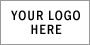 How can we improve?Have you worked with before?Yes, oftenYes, occasionallyNo, first timeFirst timeHow would you rate the overall experience?ExcellentGoodSatisfactoryUn-SatisfactoryWhat business service was provided? Check all that apply.	Developed New Registered Apprenticeship Program 	Expanded Registered Apprenticeship Program	Apprenticeship Placement	Enhanced Apprenticeship Services/Offerings	Apprenticeship Educational Outreach Group Participant	Provided Apprenticeship Recruitment Services	Apprenticeship Program Awareness	No Services to DateHow would you rate this service?ExcellentGoodSatisfactoryUn-SatisfactoryHow would you rate the staff who served you?ExcellentGoodSatisfactoryUn-SatisfactoryWho served you?NameAddressPhoneEmail